Тема занятия:  «Квест- игра «В поисках волшебного ключа».Цель: пропаганда основ безопасного поведения на дороге, изучение дорожных правил через игру. Задачи:- Способствовать формированию знаний о правилах дорожного движения. - Формировать систему знаний, умений и навыков детей по правилам дорожного движения.
- Воспитывать навыки личной безопасности и чувство самосохраненияМатериал: посылка, сундучок, письмо, 4 конверта с ключиками, презентация «Правила дорожного движения», пиктограмма, иллюстрация «Найди транспорт»Ход занятия- Добрый день, друзья. Ребята, сегодня мне почтальон принес посылку (показ  на экране), на которой написано (педагог читает): «Ребятам  подготовительной группы детского сада №…».- Ну, что откроем! (из различных озвученных вариантов принимаем решение - открываем).
Педагог открывает, осматривает. В ней сундучок и письмо. Пробуют открыть сундучок, не получается.- Ребята, как быть?   (педагог выслушивает ответы детей и приходят к мнению, что нужно посмотреть, что в письме? )Педагог читает письмо от журналиста Мурзилки.
«Здравствуйте, ребята! Я приготовил для вас подарок. Положил в сундучок, который открывается ключом и хотел приехать к вам в гости. Но случилось непредвиденное! Меня отправили в командировку  и не смогу приехать к вам  так быстро.
Если хотите срочно получить подарок, можете попробовать открыть сами. Но нужно будет выполнить задания. За каждое правильно выполненное – ключ. Среди них есть нужный. Вам придётся постараться. Найти задания помогут загадки – подсказки, они в конвертах».
                                                                                     «До встречи. Желаю удачи»- Ну что ребята, попробуем открыть сундучок ?
Только нужно будет действовать слаженно и дружно. Согласны? 
«Что бы было всё в порядке, поиграем мы в загадки. 
Если с нами вы согласны, громко крикнете в ответ:
«Это я, это я, это все мои друзья».
Если нет, тогда молчите и ногами топочите!»
Кто из вас идёт вперёд,
Только там, где переход? (Это я, это я, это все мои друзья)
Кто из вас в вагоне тесном,
Уступил старушке место? (Это я, это я, это все мои друзья)
Кто бежит вперёд так скоро,
Что не видит светофора? (Дети молчат)
Знает кто, что свет зелёный означает:
По дороге каждый смело пусть шагает? (Это я, это я, это все мои друзья)
Кто вблизи проезжей части
Весело гоняет мячик? (Дети молчат)- Теперь приступаем к поискам. Нам надо найти конверт с первым задание. Послушайте 1 загадку – подсказку.
У него четыре ножки.
На него разложим ложки.
Ставим вазы, чашки, кружки.
Стулья у него подружки. (Стол)- Правильно, стол, а вот и наш конверт (на столе лежит красочный конверт, для привлечения внимания). 
Задание №1
https://youtu.be/J7DqIv62inUВо время игры педагог останавливает запись, слушает мнение детей, выбирают знак, смотрят ответ.-Супер! Первое задание выполнено,  достаем ключ. (Достает ключ из конверта)
-Выполняем следующее задание. Отгадайте 2 загадку – подсказку.
У него четыре ножки,
Он не ходит по дорожке,
Он не прыгает, не скачет,
Не смеётся и не плачет.
Тихо у стены стоит –
Кто устал – присесть велит. (Стул)
- Правильно, стул. Смотрите, здесь лежит конверт с заданием.
Задание №2
«Рассмотреть ситуации на дороге и отметить правильную»
Презентация «Правила дорожного движения»- Умницы! Здорово! Второе задание тоже выполнено. А вот и ключ. 
(Достает ключ из конверта).Физминутка В светофор мы поиграем, (Дети хлопают в ладоши)Раз, два, три, четыре, пять.Предлагаю всем вам встать. (Дети встают, ходьба на месте маршируя).Красный свет нам «Стой!» кричит, (дети стоят на месте)Ждать зелёного велит.Вот и жёлтый загорелся, (Рывки руками под грудью)Приготовиться пора,Руки, ноги разогреем,Начинаем детвора! (Приседания)Вот зелёный загорелся, (Руки поднять вверх)Можно нам идти вперёд. (Ходьба на месте маршируя)Правила не забываем,Будь смелее пешеход!
- Ребята, загадка – подсказка  № 3.
Зимой заклеено оно,
А летом открывается.
Оно заканчивается на «О»
И так же начинается. (Окно)
- Ребята, и правда конверт лежит на окне подоконника. Задание №3.
Выполни сложение символов и нарисуй результат – знак дорожного движения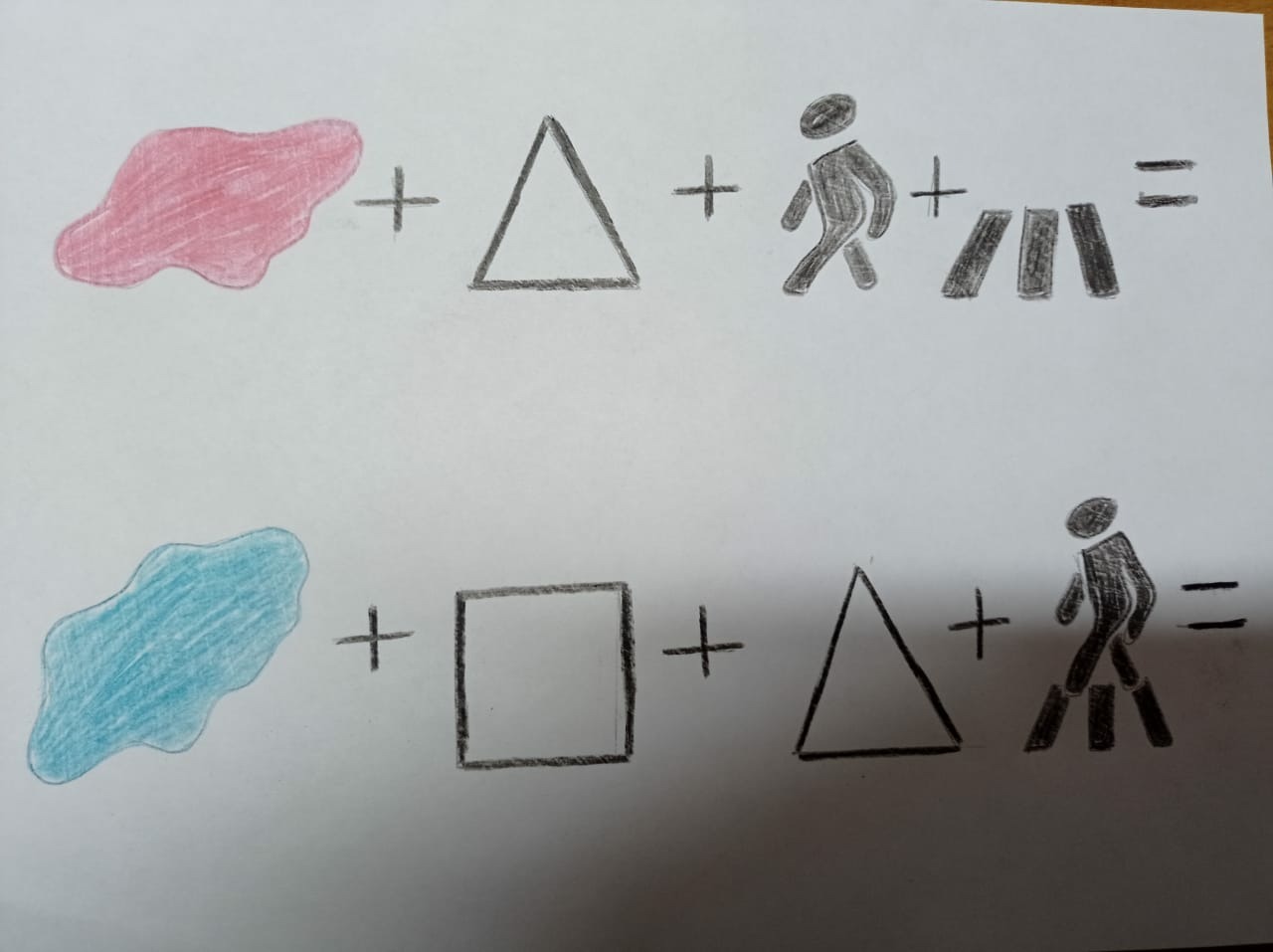 Дети выполняют задания самостоятельно, рисуя  ответ на листе бумаги, если испытывают затруднения,  помогает педагог или родитель.  Результаты показывают, делают вывод. - Здорово ребята,  выполнили задание - берём ключ. Он уже третий.
- Надо найти следующий конверт с заданием. Слушайте и отгадывайте следующую 4 загадку-подсказку. 
Меня за ручку ты возьмёшь, 
Услышишь, как водичка льётся.И сразу ручки мыть пойдёшь 
или возьмёшь расчёску расчесаться. (Дверь) Находят  конверт на двери
Задание №4 «Найди рисунки, которые относятся к транспорту»
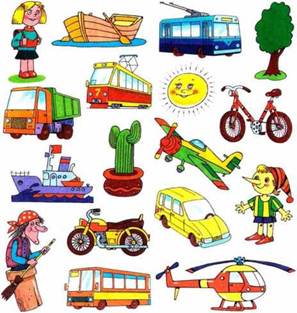 Дети находят транспорт и классифицируют его на виды транспорта: наземный, воздушный, водный.- Отлично вы с заданием справились. Вот последний ключ. Начинаем проверять ключи… (пробует все ключи)- Ура, ребята, этот ключ подошел! Наконец-то мы открыли сундучок. А вот и подарок, который для вас приготовил Мурзилка (светоотражающие значки для детей – смайлики на одежду).- Ребята, ловите смайлики! (педагог заранее проводит беседу с родителями, о просьбе приобрести светоотражающие значки для детей – смайлики на одежду). Педагог делает имитацию броска значков-смайликов, родители могут заранее положить смайлик где – то в сторонке, чтобы ребенок увидел или во время имитации броска).- Оказывается, Мурзилка хотел, чтобы вы показали ваши знания по ПДД. Какие вы молодцы, ребята! Вы хорошо их знаете! И теперь сможете рассказать о них, объяснить как вести себя на улицах города, где можно играть. Я уверена, что вы всегда будете сами соблюдать правила на улицах города. 
А сейчас мы можем поиграть в новые настольные игры, чтобы закрепить свои знания.Используемая литература:1. Т.Ф. Саулина «Ознакомление дошкольников с ППД», 20132.К.В.Петрова «Как научить детей ППД». Планирование занятий, конспекты, кроссворды, дидактические игры, 20133. Белая  К.Ю. Как обеспечить безопасность дошкольника, 20014.Т.Ф.Саулина "Три сигнала светофора"5.  Е.Я.Хабибуллина "Дорожная азбука в детском саду",20136. Н.В.Елжова "ПДД в детском саду", 20137.​ Авдеева Н. Н., Князева О. Л., Стеркина Р. Б.  Безопасность: учебное пособие по основам безопасности жизнедеятельности детей. – СПб.: «Детство – Пресс», 2009.8.Голицына Н. С. «ОБЖ для младших дошкольников». Система работы.- М.: «Скрипторий», 2010.Интернет-ресурсыhttps://blog.dohcolonoc.ru/entry/zanyatiya/metodicheskaya-razrabotka-po-pdd.htmlhttps://nsportal.ru/detskiy-sad/raznoe/2013/02/03/proekt-po-pdd-pravila-dorozhnogo-dvizheniya-nuzhno-znat-vsem-bezhttp://www.tvoyrebenok.ru/pdd.shtmlhttp://7cnew.ucoz.ru/load/podvizhnye_igry_po_pdd/1-1-0-14